ПРИКЛЮЧЕНИЯ В ГОРОДЕ ЗВУКОВ И БУКВЗВУК И БУКВА «М»Автор проекта Сорокина Юлия Константиновна, учитель-логопедГБДОУ Детский сад №29 Курортного района Санкт-ПетербургаМатериал для самостоятельного выполнения детьми дома:Звук "М":Определи место звука «М» в названии каждого предмета и нарисуй синий квадрат в прямоугольнике в соответствующем месте.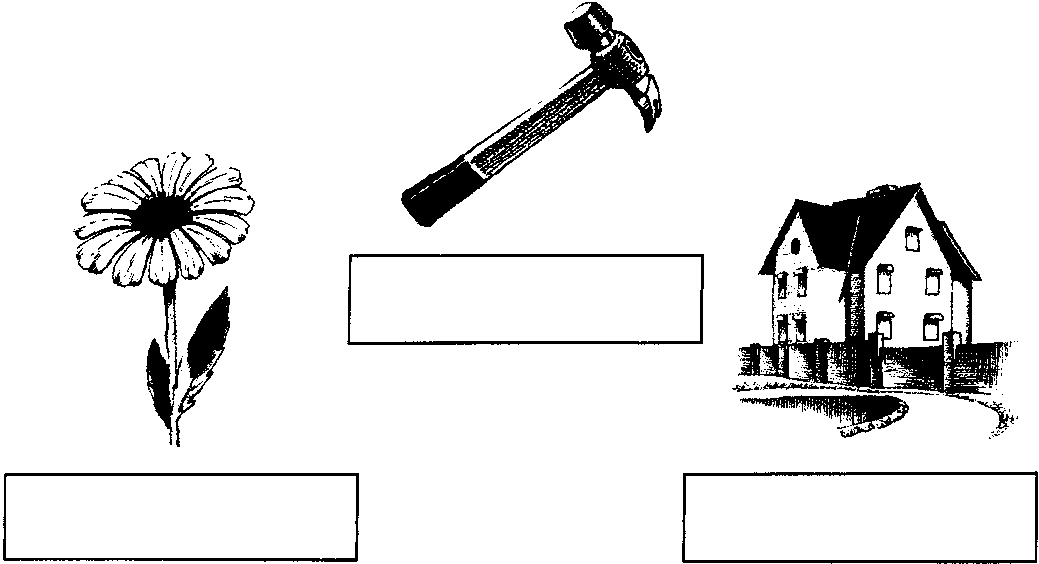 Буква "М":Раскрась большую букву        	Поставь			Найди и раскрасьсиним, а маленькую —		в букве точки.		букву М.зелёным цветом. М — это согласный звук.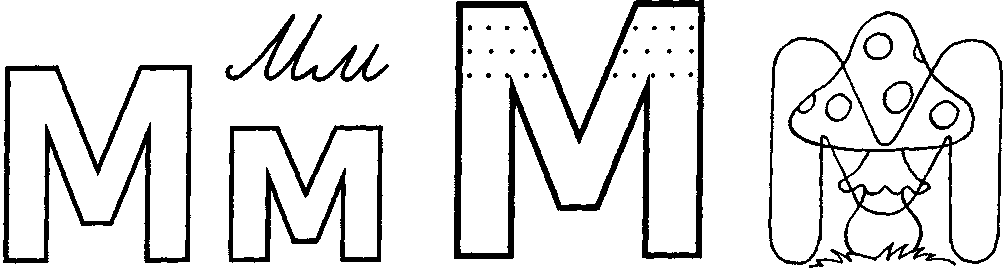 Соедини с буквой М только те предметы, названия которых начинаются со звуков М или Мь.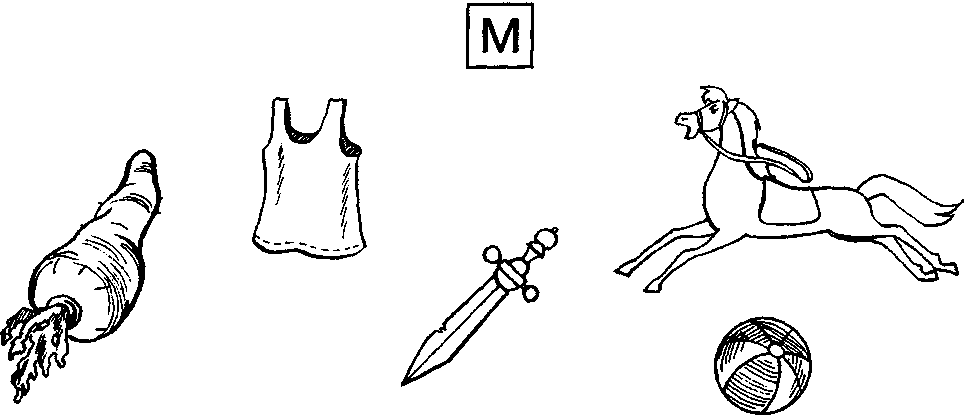 Подчеркни такую же букву,	Обведи в кружок все буквы М.как внизу.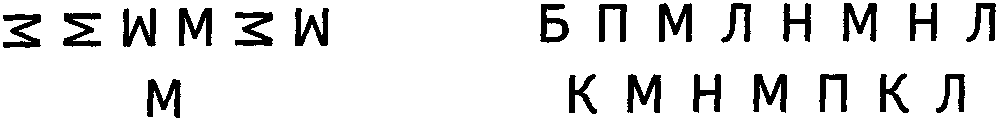 Источники:1. Колесникова Е. В. От А до Я: Рабочая тетрадь для детей 5-6 лет. - Изд. 3-е, перераб. - М.: Издательство «Ювента», 2008. 2. Крупенчук О. И.  Учим буквы. — СПб.: Издательский Дом «Литера», 2005. (Серия «Готовимся к школе).